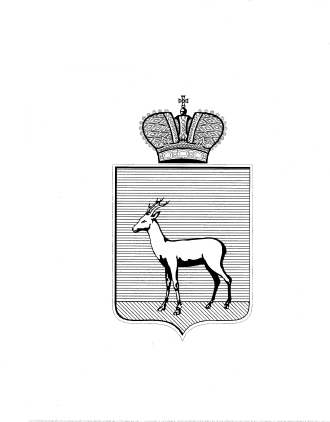 О выявлении правообладателя ранее учтённого объекта недвижимостиВ соответствии с положениями Федерального закона от 06.10.2003 № 131-ФЗ «Об общих принципах организации местного самоуправления в Российской Федерации», Федерального Закона от 30.12.2020 №518-ФЗ «О внесении изменений в отдельные законодательные Российской Федерации», статьи 69.1 Федерального закона от 13.06.2015 года №218-ФЗ «О государственной регистрации недвижимости». В отношении ранее учтённого объекта недвижимости, земельного участка с кадастровым номером 63:01:0701002:1191, расположенного по адресу: РФ, Самарская обл., г. Самара, Промышленный район, ул. Звенигородская, д. 12, выявлен правообладатель: …персональные данные гражданина…, общедолевая собственность, доля в праве ½ Подтверждающие документы: информация из наследственного дела № 313-с/2005 к имуществу умершего 04.05.2005г. Слепова Алексея Никитовича, направленная исх. № 505 от 14.04.2022г. нотариусом Сирик Н.Н.      Настоящее Решение вступает в силу после его подписания. Контроль за выполнением настоящего Решения возложить 
на заместителя главы Промышленного внутригородского района городского округа Самара.Глава Промышленноговнутригородского районагородского округа Самара	Д.В. Морозов